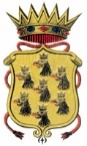 Comune di PozzuoliCittà Metropolitana di NapoliDirezione 2 – Coordinamento EntrateServizio Fiscalità LocaleVia Campana n. 250/F, 80078 Pozzuoli (NA)Tel. 081/5240402, Fax 081/3032602, e-mail fiscalitalocale@comune.pozzuoli.na.itpec info@pec2.comune.pozzuoli.na.itMODULO DI RECLAMOReclamo: richiesta scritta con la quale l’utente esprime lamentele motivate circa la non coerenza    del servizio ottenuto con uno o più requisiti definiti dalla legge, dal Regolamento per la disciplina della Tari e/o dalla Carta della Qualità del servizio circa la gestione delle tariffe e del rapporto con gli utenti, ad eccezione delle richieste scritte di rettifica degli importi addebitati e delle richieste di informazioni.TUTTI I CAMPI CON ASTERISCO (*) SONO OBBLIGATORI - SI CHIEDE DI SCRIVERE IN STAMPATELLOData…………………….	Firma ……………………………………..Il modulo compilato in ogni sua parte può essere inviato per posta a Comune di Pozzuoli (NA) Servizio fiscalità locale - via Tito Livio n° 4 - 80078 Pozzuoli (NA) oppure via email a fiscalitalocale@comune.pozzuoli.na.it o via pec a info@pec2.comune.pozzuoli.na.it 